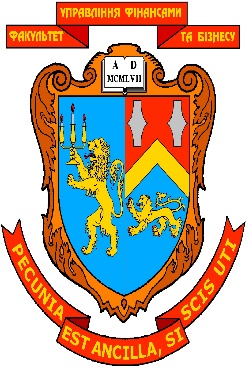 Програма навчальної дисципліни :  «Фінансовий облік ІІ»для здобувачів за галуззю знань: 07 «Управління та адміністрування»спеціальності: 071 «Облік і оподаткування»спеціалізації: облік, аналіз та фінансові розслідуванняосвітнього ступеня: бакалавр“25” січня 2023 року - 10 с.Розробник: Шот А.П., доцент кафедри обліку, аналізу і контролю, к.е.н., доц.,                                            (вказати авторів, їхні посади, наукові ступені та вчені звання)Розглянуто  та  ухвалено  на  засіданні  кафедри обліку, аналізу і контролю Протокол № 8 від “25” січня 2023 р.В.о. зав. кафедри _____________              Романів Є.М.                                                      (підпис)                     (прізвище, ініціали)Розглянуто  та  ухвалено  Вченою радою факультету управління фінансами та бізнесуПротокол № __ від  “___” __________ 2023 р.© Шот А.П.,  2023 рік© ЛНУ імені Івана Франка, 2023 рікПояснювальна запискаВ умовах інтеграції України у світовий економічний простір, виникає необхідність формування у бухгалтера принципово нової філософії, що передбачає цільову орієнтацію процесу обліку на забезпечення ефективності управлінських рішень та прозорості облікової інформації. Формування та надання прозорої та реальної облікової інформації для задоволення потреб менеджменту є основним завданням фінансового обліку та фінансового обліку ІІ зокрема. Це в свою чергу вимагає  ґрунтовних облікових знань господарських процесів та операцій у здобувачів вищої освіти, як майбутніх фахівців з обліку і оподаткування. Навчальна дисципліна „Фінансовий облік ІІ” займає провідне місце 
у навчальному процесі підготовки фахівців за галуззю знань 07 «Управління та адміністрування» спеціальності 071 «Облік і оподаткування». Воно зумовлене значенням фінансового обліку в управлінні суб’єктів господарювання.Програма навчальної дисципліни орієнтована на ринкові умови господарювання підприємств. При її підготовці використано досвід навчання спеціалістів у вищих навчальних закладах України.Предмет навчальної дисципліниПредметом навчальної дисципліни „Фінансовий облік ІІ” є капітал, зобов’язання, доходи та витрати, а також фінансові результати діяльності підприємства. Мета навчальної дисципліниНавчити студентів володіти методикою відображення господарських операцій відповідно до затверджених національних положень стандартів бухгалтерського обліку та міжнародних стандартів фінансової звітності,  вміти застосовувати здобуті теоретичні знання, навички та вміння у практичній діяльності.Основні завданняУ процесі вивчення навчальної дисципліни перед студентами поставлено такі основні завдання:оволодіти методикою та вивчити організацію ведення на підприємствах фінансового обліку капіталу і зобов’язань з використанням прогресивних форм і національних стандартів обліку;набути практичних навиків щодо обліку операцій, пов’язаних з формуванням та зміною розміру власного капіталу; виникненням і погашенням зобов’язань підприємства, формуванням і розподілу фінансових результатів діяльності;на підставі достовірної облікової інформації про діяльність суб’єкта господарювання вміти складати фінансову звітність та приймати ефективні управлінські рішення.Місце навчальної дисципліни в структурно-логічній схемі підготовки бакалаврівНавчальна дисципліна «Фінансовий облік ІІ» є нормативною дисципліною підготовки бакалаврів з обліку і оподаткування. Вона базується на знаннях та формує базу знань для вивчення таких дисциплін, як : «Бухгалтерський облік», «Фінансовий облік І», «Бухгалтерський облік в галузях економіки», «Мікроекономіка», «Макроекономіка», «Економіка і фінанси суб’єктів підприємництва», «Податкова система», «Аудит», «Звітність підприємств», «Аналіз в галузях економіки», «Управлінський облік» тощо.Вимоги до компетентностей, знань і уміньВ результаті вивчення навчальної дисципліни у студента мають бути сформовані такі компетентності :загальні:Здатність до професійного (усного та письмового) спілкування діловою українською та іноземною мовами. Здатність працювати в команді та налагоджувати міжособистісні взаємодії з метою ефективного вирішення поставлених завдань.Здатність приймати обґрунтовані управлінські рішення.Здатність виявляти, ставити та вирішувати проблеми.Здатність застосовувати знання у практичних ситуаціях.Оцінювання і прогнозування політичних, економічних, соціальних подій та явищ.Здатність оцінювати та забезпечувати якість виконуваних робіт.Здатність до застосовування загальнонаукових і фундаментальних знань та проведення досліджень на відповідному рівні.спеціальні:Уміти застосовувати основи організації обліку і контролю на підприємстві, володіти відповідними практичними навичками щодо: формування облікової політики; розробки форм документів за відсутності їх нормативного регулювання; розробки форм внутрішньої звітності для забезпечення керівництва суб’єкта господарювання необхідною інформацією з метою прийняття управлінських рішень; архівування документації та звітності відповідно до вимог чинного законодавства.Уміння забезпечувати ведення бухгалтерського обліку в частині об’єктів, щодо яких існують альтернативні позиції в нормативних документах, або які підлягають врегулюванню на рівні облікової політики підприємства.Уміння організовувати працю облікових працівників згідно їх правового статусу в частині: форми організації бухгалтерського обліку; визначення оптимальної чисельності облікових працівників і структури бухгалтерської служби; розподілу обов’язків між обліковими працівниками; заходів з підвищення кваліфікації та проведення атестації облікових працівників; вимог до обладнання робочих місць облікових працівників; процедури приймання-передачі справ при зміні бухгалтера; планування роботи облікових працівників за допомогою структурних та індивідуальних графіків виконання бухгалтерської роботи.Володіння відповідними практичними навичками щодо внутрішньогосподарського (управлінського) обліку: забезпечувати організацію та деталізацію внутрішньогосподарського (управлінського) обліку; групувати та класифікувати склад витрат виробництва; застосовувати сучасні методи обліку витрат; застосовувати управлінський аспект калькулювання собівартості продукції; використовувати методики внутрішньо господарського (управлінського) обліку для внутрішнього ціноутворення, складання калькуляцій обґрунтування управлінських рішень; уміти здійснювати бюджетування та бізнес-планування на підприємстві.Вивчення дисципліни «Фінансовий облік ІІ» передбачає досягнення такого кваліфікаційного рівня підготовки фахівця, за якого він повинен:знати: роль, місце і значення фінансового обліку в управлінні підприємством;місце і значення облікової системи в інформаційному забезпеченні користувачів обліково-аналітичної інформації у вирішенні проблем в сфері соціальної, економічної і екологічної відповідальності підприємств; структуру активів підприємства;порядок ведення операцій з грошовими коштами;причини виникнення дебіторської заборгованості та порядок її погашення;методику ведення обліку оборотних та необоротних активів;структуру витрат виробництва та облік операцій з формування собівартості продукції (робіт, послуг).уміти:визначати сутність об’єктів фінансового обліку та розуміти їх роль і місце в господарській діяльності;володіти методичним інструментарієм обліку господарської діяльності підприємств;вчитися і оволодівати сучасними знаннями з дисципліни; виконувати професійні функції з урахуванням вимог соціальної відповідальності, трудової дисципліни, вміти планувати та управляти часом;використовувати набуті теоретичні знання в практичній діяльності;вирішувати виробничі ситуації з придбання та реалізації активів;вести облік операцій пов’язаних із залученням фінансових інвестицій;працювати як самостійно, так і в команді, проявляти лідерські якості та відповідальність у роботі, дотримуватися етичних принципів, поважати індивідуальне та культурне різноманіття;аналізувати розвиток систем, моделей і методів бухгалтерського обліку національному та міжнародному рівнях з метою обґрунтування доцільності їх запровадження на підприємстві.Програмні результати навчанняВміння використовувати професійно-профільовані знання і практичні навики з фахових дисциплін в обліку, аналізі і аудиті суб’єктів підприємництва та  державному секторі економіки.Вміння класифікувати облікову інформацію, будувати систему бухгалтерського обліку для потреб управління. Організувати формування облікової інформації за стадіями облікового процесу, управляти якістю бухгалтерського обліку, контролювати якість облікової інформації.Вміння здійснювати підготовку фінансової бухгалтерської звітності. Визначити інформаційні потреби користувачів звітної інформації в управлінні підприємством.Вміння надати практичні рекомендації щодо застосування в системі економічної безпеки підприємства методики діагностики економічної надійності зовнішніх контрагентів.Володіння навиками письмової та усної презентації результатів власної роботи, наукового та практичного матеріалу.Опанування навчальною дисципліною «Фінансовий облік ІІ» повинно забезпечувати необхідний рівень сформованості вмінь:Навчальна програма складена на 4 кредити.Форма контролю – екзамен.Тематичний план навчальної дисципліни „Фінансовий облік ІІ”3. Зміст навчальної дисципліни „Фінансовий облік II”Тема 1. Облік власного капіталу	Визначення власного капіталу, його структура та призначення. Характеристика рахунків призначених для обліку власного капіталу. Зареєстрований капітал та інші види капіталу акціонерного товариства, порядок формування та умови зміни статутного капіталу. Відображення в обліку формування та змін зареєстрованого капіталу. Тема 2. Облік забезпечення зобов’язаньПоняття, визнання, оцінка та класифікація зобов’язань в бухгалтерському обліку. Облік забезпечень майбутніх витрат і платежів: забезпечення виплат відпусток, додаткового пенсійного забезпечення, забезпечення гарантійних зобов’язань.Тема 3. Облік довгострокових зобов’язаньПоняття, класифікація та визнання довгострокових зобов’язань. Синтетичний та аналітичний облік  довгострокових банківських  позик. Поняття векселів, емітенти. Синтетичний та аналітичний облік зобов’язань за довгостроковими векселями виданими. Облік цільового фінансування та цільових надходжень.Тема 4. Облік зобов’язань за облігаціямиПоняття, класифікація та емітенти облігацій. Синтетичний та аналітичний облік зобов’язань за облігаціями.  Розрахунок амортизації дисконту та премії за випущеними облігаціями. Порядок відображення в обліку облігацій випущених за номінальною вартістю, з премією та дисконтом. Тема 5. Облік орендних операційДоговір оренди та порядок його укладання. Основні принципи відображення в обліку інформації про оренду необоротних активів та її розкриття у фінансовій звітності.Облік фінансової оренди у орендаря та орендодавця. Облік операційної оренди в орендаря та орендодавця.Тема 6. Облік короткострокових зобов’язаньОблік короткострокових кредитів банків. Види векселів, порядок їх видачі, акцепт та погашення.  Облік зобов’язань, забезпечених виданими векселями.	Синтетичний та аналітичний облік розрахунків з постачальниками. Документування господарських операцій. Відображення в обліку розрахунків з постачальниками. Тема 7. Облік розрахунків з бюджетом	Синтетичний та аналітичний облік розрахунків за податками й платежами. ПДВ та інші види непрямих податків, їх облік. Податок на прибуток, порядок його нарахування, сплати та облік. Податок з доходів фізичних осіб і його облік. Податкова соціальна пільга, її види та порядок надання.Тема 8. Облік розрахунків підприємства за ЄСВСоціальне страхування в Україні та порядок його здійснення. Облік розрахунків підприємства за ЄСВ. Єдиний соціальний внесок, порядок його нарахування та сплати. Методика та порядок відображення в обліку лікарняних. Допомога по вагітності та пологах, порядок її надання, особливості оплати та обліку.Тема 9. Облік розрахунків за виплатами працівникамЗаробітна плата, поняття, види та форми. Регулювання заробітної плати 
в Україні. Порядок нарахування заробітної плати при різних формах та системах оплати праці. Документальне оформлення виробітку та нарахування заробітної плати. Розрахунки з працівниками за невідпрацьований час. Синтетичний та аналітичний облік розрахунків за виплатами працівникам. Види утримань із заробітної плати та порядок відображення їх в обліку. Тема 10. Облік доходів та результатів діяльності підприємства	Поняття та визнання  доходів відповідно до НПСБО. Класифікація доходів за видами діяльності. Облік доходів за видами діяльності. Порядок визначення фінансових результатів діяльності підприємств.Тема 11. Облік витрат діяльності підприємстваПоняття та визнання  витрат відповідно до НПСБО. Класифікація витрат за видами діяльності. Порядок відображення в обліку витрат за видами діяльності. Тема 12. Фінансова звітність підприємствСуть, призначення та класифікація звітності. Вимоги до звітності та її види.  Мета складання фінансової звітності. Склад, елементи та якісні характеристики фінансової звітності. Принципи підготовки фінансової звітності та терміни її подання. Користувачі бухгалтерської фінансової звітності. Склад форм фінансової звітності та методика їх заповнення. Контроль за дотриманням законодавства про бухгалтерський облік та фінансову звітність.РОЗДІЛ 4.  Список рекомендованої літературиПодатковий кодекс України від 02.12.2010 р. № 2755-VI. URL: https://zakon.rada.gov.ua/laws/show/2755-17.Господарський кодекс України від 16.01.2003 р. № 436-ІУ. URL:  https://zakon.rada.gov.ua/laws/show/436-15. Митний кодекс від 13.03.2012р. № 4495-VI.  URL: https://zakon.rada.gov.ua/laws/show/4495-17.Цивільний кодекс України від 16.01.2003 р. № 435-IV.  URL: https://zakon.rada.gov.ua/laws/show/435-15.Кодекс законів про працю в України від 10.12.1971 р. № 322-УІІІ. URL:  https://zakon.rada.gov.ua/laws/show/322-08.Кодекс України про адміністративні правопорушення від 07.12.84 р. № 8073-X. URL: https://zakon.rada.gov.ua/laws/show/80731-10.Закон України «Про бухгалтерський облік та фінансову звітність в Україні» 
від 16.07.1999 р. № 996 – ХІV. URL: https://zakon.rada.gov.ua/laws/show/996-14 . Закон України «Про внесення змін до Закону України «Про бухгалтерський облік та фінансову звітність в Україні» щодо удосконалення деяких положень» від 05.10. 2017 р.  № 2164-VIII. URL: https://zakon.rada.gov.ua/ laws/show/2164-19.Закон України «Про страхування» від 07.03.1996 р. № 85/96-ВР. URL:   https://zakon.rada.gov.ua/laws/show/85/96-%D0%B2%D1%80.Закон України «Про внесення змін до Податкового кодексу України та деяких законодавчих актів України щодо податкової реформи»  від 28.12. 2014 р. № 71-VIII. URL: https://zakon.rada.gov.ua/laws/show/71-19.Закон України «Про оплату праці» від 24.03.1995 р. № 108/ 95 – ВР. URL: https://zakon.rada.gov.ua/laws/show/108/95-%D0%B2%D1%80.Закон України «Про відпустки» від 15.11.1996 р. № 504 / 96 – ВР. URL:   https://zakon2.rada.gov.ua/laws/show/504/96-%D0%B2%D1%80.Закон України «Про акціонерні товариства» від 17.09.08 р. № 514-VІ. URL:   https://zakon.rada.gov.ua/laws/show/514-17.Закон України «Про загальнообов'язкове державне соціальне страхування»
від 23.09.1999 р. № 1105-XIV. URL:  https://zakon.rada.gov.ua/laws/show/1105-14.Закон України «Про цінні папери та фондовий ринок» від 23.02.2006 р. № 3480-ІУ. URL:    https://zakon.rada.gov.ua/laws/show/3480-15.Закон України «Про збір та облік єдиного внеску на загальнообов'язкове державне соціальне страхування» від 08.07.2010 року № 2464-VI URL: https://zakon.rada.gov.ua/laws/show/2464-17. Постанова КМУ «Про порядок обчислення середньої заробітної плати» від 08.02.1995р. № 100. URL:  https://zakon.rada.gov.ua/laws/show/100-95-%D0%BF. Постанова КМУ «Про внесення змін до постанови Кабінету Міністрів України від 26 вересня 2001 р. № 1266» від 26.06.2015 р. № 439 URL:  https://zakon.rada.gov.ua/laws/show/439-2015-%D0%BF. Інструкція про застосування плану рахунків бухгалтерського обліку. Наказ МФУ від 30.11.99 р. № 291. URL:  https://zakon.rada.gov.ua/laws/show/z0893-99.Положенням про інвентаризацію активів та зобов’язань, затверджено Наказом Міністерства фінансів України від 02.09.2014 р. № 879. URL:  https://zakon.rada.gov.ua/laws/show/z1365-14. Національні положення стандарти бухгалтерського обліку №№1-35. URL:   http://vobu.ua/ukr/documents/accounting/item/natsionalni-polozhennya-standarti-bukhgalterskogo-obliku?app_id=24.Акімова Н.С., Топоркова О.А., Наумова Т.А., Ковалевська Н.С., Янчева І.В., Янчев В.В.  Бухгалтерський облік: навч посіб. Харків: Форт, 2016. 447 с.Гончарук С.М., Шот А.П. Збірник нормативно-правових актів з фінансового обліку. Інформаційно-довідкове видання. Львів. ЛДФА, 2012. 296 с.Гончарук С.М., Долбнєва Д.В., Приймак С.В., Романів Є.М.  Фінансовий контроль: теорія, термінологія, практика : навч. посіб. Львів : ЛНУ імені Івана Франка, 2019. 298 с.Гарасим П. М, Гарасим М.П., Приймак С.В.. Організація обліку і звітності : навч. посіб. Львів : НВФ «Українські технології», 2012. 328 с. Жолнер І. В. Фінансовий облік за міжнародними та національними стандартами. навч. посіб. К.: Центр учбової літератури, 2012. 368 с.Лишиленко О. В. Бухгалтерський облік : підручник. Київ : Вид-во «Центр учбової літератури», 2011. 670 с.   Лень В. С., Гливенко В.В.  Бухгалтерський облік в Україні: основи та практика : навч. посіб.  Тернопіль : Навчальна книга. Богдан, 2012. 625 с.Огійчук М. Ф. Фінансовий та управлінський облік за національними стандартами : підручник. Київ : Алерта, 2011. 785 с.Приймак С.В. Звітність підприємств: навч.-метод. посіб. / С.В. Приймак, М.Т. Костишина, Д.В. Долбнєва.  Львів: ЛДФА, Видавництво «Ліга Прес», 2014. 604 с.  Романів Є.М., Шот А.П. Фінансовий облік : навч. посіб.  Львів : ЛДФА, 2012. 486 с.Романів Є.М. Бухгалтерський облік (загальна теорія): навч. посіб. / 
Є.М. Романів, Н.О. Лобода. Львів: ЛДФА, 2014. 265 с.Стасишин А.В., Ярема Я.Р., Ситник Н.С., Романів Є.М. Податкова система: навч. посіб. Львів: Магнолія, 2020. 400 с.Фінансовий облік: підруч./ Я.Д. Крупка, З.В. Задорожний, Н.В. Гудзь та ін. Тернопіль : ТНЕУ, 2019. 478 с.Фінансовий облік : конспект лекцій / укладачі: М. Ю. Абрамчук, Ю. Г. Гуменна, І. В. Тютюник, П. М. Рубанов. – Суми : Сумський державний університет, 2018. 395 с.Сук Л. К., Сук П.Л. Фінансовий облік : навч. посіб. Київ : Знання, 2012. 255 с.Чацкіс Ю. Д., Гейєр Е.С., Наумчук О.А., Власова І.О. Організація бухгалтерського обліку : навч. посіб. Київ : Центр учбової літератури, 2011. 46 с. Шара Є. Ю., Бідюк О.О., Гуріна Н.В., Соколовська-Гонтаренко І.В. Фінансовий облік : навч. посіб. Київ : Центр учбової літератури, 2012.  235 с.Шот А.П. Фінансовий облік : навч. посіб. Львів : ТзОВ «Растр -7», 2016. 342 с.Шот А. П. Фінансовий облік. Практикум: навч. посіб.: Вид. 2-ге, перероб. та доп.  Львів: ЛДФА, 2010. 236 с.Бухгалтерський облік, аналіз та аудит : навч. посіб. / Є. М. Романів, С. В. Приймак, А.П. Шот, С.М. Гончарук та інші. Львів. : ЛНУ ім. Івана Франка, 2017. 772 с.А. Шот Бухгалтерський облік в галузях економіки : навч. посіб.  Львів : ТзОВ «Растр -7», 2020.  376 с.РОЗДІЛ 5.  РЕСУРСИ МЕРЕЖІ ІНТЕРНЕТНазва рівнясформованості вмінняЗміст критерію сформованості вмінняРепродуктивнийВміння відтворювати знання, передбачені даною програмоюАлгоритмічнийВміння використовувати знання в практичній діяльності при розв’язанні типових завдань та виробничих ситуаційТворчий Здійснювати евристичний пошук 
і використовувати знання для розв’язання нестандартних завдань та проблемних ситуаційНомер темиНазва темиТема 1Облік власного капіталуТема 2Облік забезпечення зобов’язаньТема 3Облік довгострокових зобов’язаньТема 4Облік зобов’язань за облігаціямиТема 5Облік орендних операційТема 6Облік  короткострокових зобов’язаньТема 7Облік розрахунків з бюджетом Тема 8Облік розрахунків підприємства за ЄСВТема 9Облік розрахунків за виплатами працівникам Тема 10Облік доходів і результатів діяльності підприємстваТема 11Облік витрат діяльності підприємстваТема 12Фінансова звітність підприємствРесурси мережі Інтернет  із законодавства УкраїниРесурси мережі факультету з навчальної дисципліни Сервер Верховної Ради України: http://www.rada.gov.ua/Міністерство фінансів Україниhttp://www.minfin.gov.ua/Державна податкова служба Україниhttp://www.sta.gov.ua/Державна митна служба Україниhttp://www.сustoms.gov.ua/Державна комісія з цінних паперів та фондового ринку http://www.ssmsc.gov.ua/Рахункова палата Україниhttp://www.ac-rada.gov.ua/Ліга Бізнес Інформ: www.liga.net/Нормативні акти України: www.nau.kiev.ua/Програма навчальної дисципліни Робоча програма  навчальної дисципліни СилабусМетодичні рекомендації з вивчення тем Плани семінарських, практичних занятьЗавдання для проведення практичних занятьМетодичні рекомендації  та завдання з виконання самостійної роботи студента Методичні рекомендації  та завдання до виконання індивідуальної роботи студента Засоби діагностики знань студентів з навчальної дисципліни Навчальні посібники з навчальної дисципліни